INSCHRIJFFORMULIER KBO afdeling Heikant-Quirijnstok. 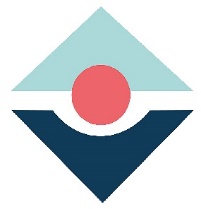 (Graag in blokletters invullen)Ik wil graag lid worden van de KBO afdeling Heikant-Quirijnstok.Ik betaal € 27.00 per persoon per jaar als lid, of 12,50 als gastlidBij inschrijving na 1 juli tot 15 december van het betreffende jaar € 20.00 als lid, of € 7,50 als gastlid Lid* / Gastlid*  Vanaf:          	___________________Voornaam:  	____________________Voorletters: 	 ____________________Tussenvoegsel:__________________________________________Achternaam:    _________________________         Man / Vrouw *Adres: _________________________________________________Postcode	         Woonplaats: ____________________________________Geboortedatum:____________________________     Gehuwd: Ja/Nee*Telefoon vast: ___________________  Mobiel: ________________E-Mailadres  :  _____________________________________Machtiging: Ja/Nee*IBAN:______________________________________________________De contributie of donatie wordt  jaarlijks omstreeks 23 januari van mijn rekening automatisch  afgeschreven. Door ondertekening van dit formulier verstrek ik hiervoor een doorlopende machtiging. Als ik wil bedanken, zal ik dat doen vóór 31 december van het lopende jaar.Ik doe dit schriftelijk met inlevering van mijn KBO pas.Voor Gastlid invullen:Naam Afdeling:______________________________datum____________lidnummer.:_____________________________________Datum:      ______________________________________Handtekening ____________________________________________Behandeld door : (naam)___________________________________________________*  Doorhalen wat niet van toepassing is.